ЭТО СЧАСТЬЕ – ПУТЬ ДОМОЙ !!!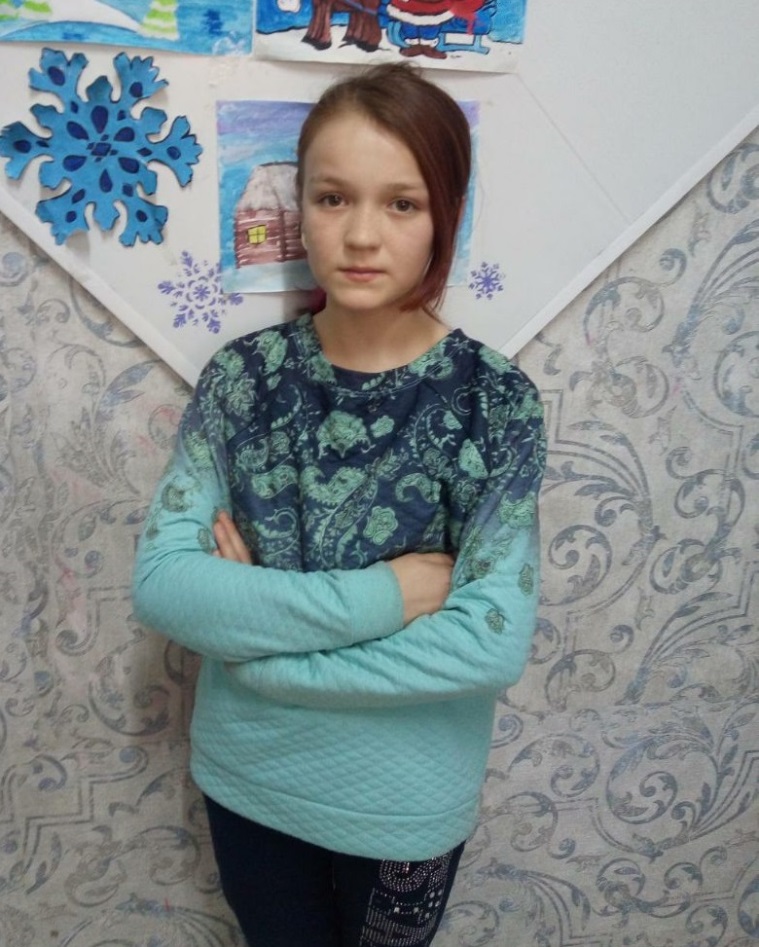 Алина родилась в 2007 году.Веселая, добрая, увлекается рукоделием, проявляет интерес к творчеству.Желает обрести семью, имеет младшую сестру.По вопросам приема детей в семью необходимо обратиться в отдел опеки и попечительства администрации муниципального района «Карымский район» по адресу:пгт. Карымское, ул. Верхняя, д.35.